3 F s. r.o., Mikrochirurgia okaOkrúhly stôl XXL 2.ročníkPozvánka27. 11. 2017, Koliba Zlatá podkova (sídlisko KVP, Košice) Súčasná situácia v oftalmológii na východnom Slovensku v číslach ... MUDr.Daboczi DiskusiaEliminácia forenzných následkov v oftalmológii ... MUDr.Hlôška DiskusiaChirurgia glaukómu... MUDr.DzúrDiskusiaOperácie zadného segmentu v podmienkach JAS ...MUDr. AugustínskyDiskusiaMultifokálne šošovky.Princíp : správny pacient – správna šošovkaDiskusiaÚskalia biometrie pred operáciou katarakty ... MUDr.Pastorová DiskusiaPodujatie je zaradené do kontinuálneho vzdelávania lekárov s počtom kreditov 4 za pasívnu účasť.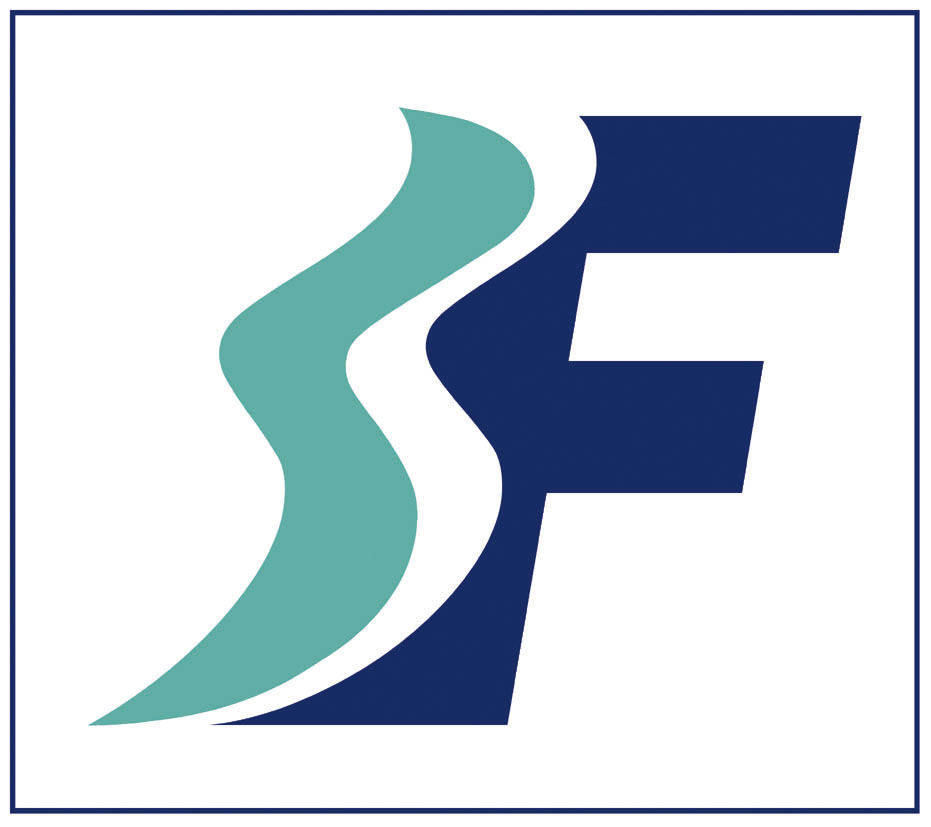 